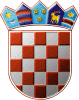 REPUBLIKA HRVATSKAGRADSKO IZBORNO POVJERENSTVOGRADA PULE - POLAKLASA: 013-03/13-01/3URBROJ: 2168/01-02-01-0306-13-4PULA - POLA, 2. svibnja 2013.	Na temelju članka 22. st.1. Zakona o lokalnim izborima ("Narodne Novine", broj 144/12),   Gradsko izborno povjerenstvo Grada PULE - POLA, odlučujući o prijedlogu predlagatelja  SOCIJALDEMOKRATSKA PARTIJA HRVATSKE - SDP, HRVATSKA STRANKA UMIROVLJENIKA - HSU, SAMOSTALNA DEMOKRATSKA SRPSKA STRANKA - SDSS, HRVATSKA SOCIJALNO - LIBERALNA STRANKA - HSLS, STRANKA DEMOKRATSKE AKCIJE HRVATSKE - SDA HRVATSKE, utvrdilo je i prihvatilo PRAVOVALJANOM KANDIDACIJSKU LISTUZA IZBOR ČLANICA/ČLANOVA GRADSKOG VIJEĆA GRADA PULE - POLANositelj liste: PEĐA GRBINKandidatkinje/kandidati:PEĐA GRBIN; HRVAT; PULA, ULICA VALKANE 6; rođ. 24.05.1979; OIB: 68959345985; MRADOVAN CVEK; HRVAT; PULA, DA VINCIJEVA ULICA 7; rođ. 01.01.1957; OIB: 22669457384; MVERA RADOLOVIĆ; HRVATICA; PULA, PAGANORSKA ULICA 92; rođ. 01.01.1957; OIB: 55683373730; ŽIVAN LASIĆ; HRVAT; PULA, GREBLOVA ULICA 3; rođ. 25.05.1944; OIB: 07727687127; MELENA VIAN; TALIJANKA; PULA, ULICA KOMUNAL 19; rođ. 30.06.1990; OIB: 50455757359; ŽROBERTO FABRIS; HRVAT; PULA, ZORANIĆEVA ULICA 18; rođ. 04.02.1965; OIB: 66932555480; MMIRJANA GALO; SRPKINJA; PULA, ULICA GIUSEPPINE MARTINUZZI 23; rođ. 14.10.1955; OIB: 77042071254; ŽILIJAZ ALIŠKOVIĆ; BOŠNJAK; PULA, VALTURSKA ULICA 78; rođ. 01.01.1969; OIB: 08081043066; MROSANA LUCIJETIĆ; HRVATICA; PULA, ULICA STOJA 38; rođ. 12.01.1960; OIB: 39941003617; ŽVITOMIR ŠKARIĆ; HRVAT; PULA, ULICA KAMENJAK 3; rođ. 26.10.1988; OIB: 72525576529; MRADENKO OGNJENOVIĆ; SRBIN; PULA, VIŠKA ULICA 18; rođ. 26.04.1961; OIB: 18803106945; MORNELA GRUJIĆ-CUKON; HRVATICA; PULA, KRLEŽINA ULICA 27; rođ. 08.04.1960; OIB: 10972710985; ŽALKA STARAC; HRVATICA; PULA, KOCHOVA ULICA 7; rođ. 15.04.1966; OIB: 90192094474; ŽSTEVAN MUIDŽA; SRBIN; PULA, ULICA JAKOVA PULJANINA 4; rođ. 21.11.1947; OIB: 45774127048; MBOJANA TURČIĆ; HRVATICA; PULA, GIARDINI 3; rođ. 24.06.1949; OIB: 89192003480; ŽDEJAN JANKOVIĆ; SRBIN; PULA, ULICA CASTROPOLA 1; rođ. 10.11.1971; OIB: 64630055422; MISMET OBIĆ; BOŠNJAK; PULA, NEZAKCIJSKA ULICA 10; rođ. 10.03.1957; OIB: 82115810400; MMLADEN PREMUŠ; HRVAT; PULA, USPON SV.ROKA 1; rođ. 29.05.1960; OIB: 25277076384; MLJUBIŠA ILIĆ; SRBIN; PULA, ULICA KAŠČUNI 2; rođ. 10.04.1941; OIB: 31044144544; MNEDELJKA VELIKONJA; HRVATICA; PULA, TESLINA ULICA 17; rođ. 25.09.1949; OIB: 27922530782; ŽDENIS BURŠIĆ; HRVAT; PULA, OSJEČKA ULICA 1; rođ. 12.06.1963; OIB: 60037557960; MVESNA IVANOVIĆ OCVIRK; HRVATICA; PULA, NOBILEOVA ULICA 27; rođ. 07.05.1972; OIB: 78037892793; ŽERVINO QUARANTOTTO; TALIJAN; PULA, VITASOVIĆEVA ULICA 21; rođ. 08.12.1947; OIB: 15720988728; MANTUNIJA KUKUČKA; HRVATICA; PULA, ULICA KATALINIĆA JERETOVA 16; rođ. 05.12.1950; OIB: 27699033320; ŽDANIJEL FERIĆ; HRVAT; PULA, ULICA LA ROMANA 6; rođ. 18.02.1975; OIB: 29035973179; MSOCIJALDEMOKRATSKA PARTIJA HRVATSKE - SDPHRVATSKA STRANKA UMIROVLJENIKA - HSUSAMOSTALNA DEMOKRATSKA SRPSKA STRANKA - SDSSHRVATSKA SOCIJALNO - LIBERALNA STRANKA - HSLSSTRANKA DEMOKRATSKE AKCIJE HRVATSKE - SDA HRVATSKEPREDSJEDNIKGRADSKOG IZBORNOG POVJERENSTVAGRADA PULE - POLAIGOR RAKIĆ